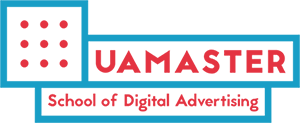 Розклад занять з 2 березняКурс «SMM 4 work» Адреса: вул. Щекавицька, 30/39, 2 поверх, офіс 80.Номер заняттяЧасНазваВикладач1.02 березня(понеділок)18.30-21.15Введення в професію Галіка Володимир2.4 березня(середа)18.30-21.15Креатив. Що це і де черпатиСтояцький Станіслав 3.06 березня(п’ятниця)18.30-21.15Контент. План і його створенняСтояцький Станіслав4.11 березня(середа)18.30-21.15Копірайтинг для соціальних мережСлепчик Ілона5.16 березня (понеділок)18.30-21.15Таргетована реклама. Підготовка запуску кампанії. Практичне заняття.Халецький Євген6.18 березня(середа)18.30-21.15Таргетована реклама.Практичне заняття.Халецький Євген7.20 березня(п’ятниця)18.30-21.15Налаштування кампанії. Практичне заняття.Халецький Євген8.23 березня(понеділок)18.30-21.15Google Analytics для SMM фахівцяХалецький Євген9.25 березня(середа)18.30-21.15SMM-стратегіяГаліка Володимир10.27 березня (п’ятниця)18.30-21.15KPI і бюджетуванняГаліка Володимир11.30 березня(понеділок)18.30-21.15InstagramГаліка Володимир12.01 квітня(середа)18.30-21.15Просування у YouTubeЕксаурова Ольга13.03 квітня(п’ятниця)18.30-21.15Месенджери та чат-боти.Аліксюк Сергій 14.06 квітня(понеділок)18.30-21.15Робота з лідерами думок і відпрацювання негативуГаліка Володимир15.08 квітня(середа)18.30-21.15Захист проектівШевченко Євген